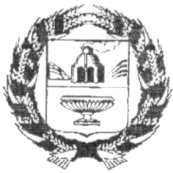 АДМИНИСТРАЦИЯ  ЗАРИНСКОГО  РАЙОНААЛТАЙСКОГО  КРАЯ10.12.2021                   		                                                                № 775г. ЗаринскО внесении изменений и дополнений в порядок предоставления муниципальных гарантий за счёт средств бюджета муниципального образования Заринский район Алтайского края, утверждённый постановлением Администрации района 12.04.2021 №195.В  связи с изменениями, внесёнными в  бюджетный кодекс РФ, принимая во  внимание протест прокурора Заринского района,  Администрация районаП О С Т А Н О В Л Я Е Т:1.Внести в «Порядок предоставления муниципальных гарантий за счёт средств бюджета муниципального образования Заринский район Алтайского края», утверждённый постановлением Администрации района от 12.04.2021 №195 следующие изменения и дополнения:1) дополнить статью 2 «Условия предоставления муниципальных гарантий» пунктом 5-1 следующего содержания:«5.1 Муниципальная гарантия, обеспечивающая исполнение обязательств принципала по кредиту (займу, за исключением облигационного), предоставляется при условии установления в кредитном договоре (договоре займа) и (или) договоре о предоставлении указанной муниципальной гарантии обязательств кредитора (займодавца) осуществлять со своей стороны контроль за целевым использованием средств указанного кредита (займа)».2)пункт 3.3 раздела 2 Приложения №3 к Порядку предоставления муниципальных гарантий за счёт средств бюджета муниципального образования Заринский район Алтайского края изложить в следующей редакции:           «3.3 Муниципальная гарантия, обеспечивающая исполнение обязательств принципала по кредиту (займу, в том числе облигационному), подлежит отзыву гарантом только в следующих случаях:1) изменение без предварительного письменного согласия гаранта указанных в государственной (муниципальной) гарантии условий основного обязательства, которые не могут быть изменены без предварительного письменного согласия гаранта;2) нецелевое использование средств кредита (займа, в том числе облигационного), обеспеченного государственной (муниципальной) гарантией».2.Данное постановления вступает в силу со дня его обнародования на официальном сайте Администрации района.3.Контроль за исполнением настоящего постановления возложить на комитет по финансам, налоговой и кредитной политике Администрации района (Стерлядев Ю.И.).Глава района   В.К.Тимирязев                        П О С Т А Н О В Л Е Н И Е